Всероссийская олимпиада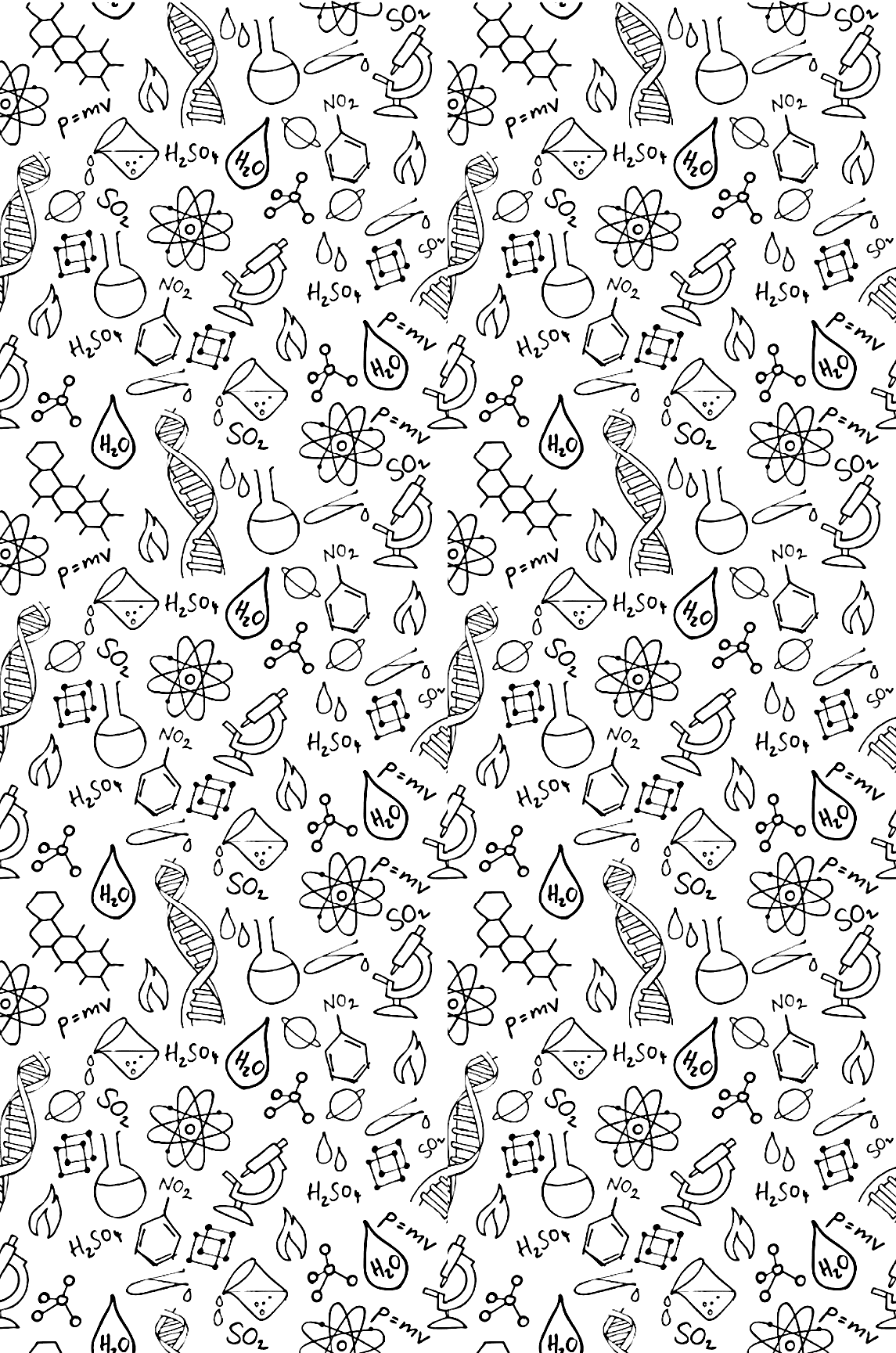 Школьный этап, 2020/2021 учебный годПОБЕДИТЕЛИпо ФИЗИКЕ7	класс1 место 	Холодок Вадим, 7 Б2 место	Кустов Максим, 7 Б3 место	Омельченко Анна, 7 Б8	класс1 место 	Соловьева Дарья, 8 Б2 место	Восканян Карина, 8 Б